 i= Ø-ddklafo@lk-iz@2023@73  						 fnukad % 02-03-2023izfr] fo"k; % fo'ofo|ky;kP;k IQAC lferhph iqujZpuk dj.;kckcr-lanHkZ % IQAC Minutes of the Meeting, Dt. 07th January, 2022 (Item No. 3)vk- egksn;@egksn;k] 	mijksDr lanHkhZ; fo"k;kP;k vuq"kaxkus vki.kkl dGfo.;kl ;srs dh] dfodqyxq: dkfynkl laLÑr foÜofo|ky;k}kjs LFkkiu dj.;kr vkysY;k IQAC lferhph iqujZpuk ojhyizek.ks dj.;kr vkyh vkgs-dGkos-								     	      					      vkns’kkUo;s]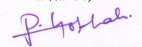               ¼MkW- izlkn xks[kys½ 									     	     dqylfpo ¼iz-½ izr ekfgrhdfjrk & lgk;d dqylfpo ek- dqyxq: dk;kZy;] d-dk- laLÑr fo'ofo|ky;] jkeVsd-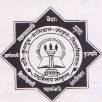 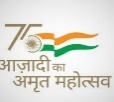 dfodqyxq: dkfynkl laLÑr fo'ofo|ky;] jkeVsd dfodqyxq: dkfynkl laLÑr fo'ofo|ky;] jkeVsd jkeVsd dk;kZy; & iz'kkldh; Hkou] ekSnk jksM] jkeVsd] ft- ukxiwj & 441106 ¼egkjk"Vªe~½jkeVsd dk;kZy; & iz'kkldh; Hkou] ekSnk jksM] jkeVsd] ft- ukxiwj & 441106 ¼egkjk"Vªe~½ukxiwj dk;kZy; & okjaxk ifjlj] uk-lq-iz- ladqy] eksjHkou toG] lhrkcMhZ] ukxiwj & 440012 ¼egkjk"Vªe~½ukxiwj dk;kZy; & okjaxk ifjlj] uk-lq-iz- ladqy] eksjHkou toG] lhrkcMhZ] ukxiwj & 440012 ¼egkjk"Vªe~½		Kavikulaguru Kalidas Sanskrit Vishvavidyalaya, Ramtek		Kavikulaguru Kalidas Sanskrit Vishvavidyalaya, RamtekRamtek Office - Administrative Building, Mouda Road, Ramtek, Dist-Nagpur - 441106 (M.S.)Ramtek Office - Administrative Building, Mouda Road, Ramtek, Dist-Nagpur - 441106 (M.S.)  Waranga Office – NIT Primises, Near Mor Bhavan, Sitabuldi, Nagpur – 440012 (M.S.)  Waranga Office – NIT Primises, Near Mor Bhavan, Sitabuldi, Nagpur – 440012 (M.S.)Established on 18 September, 1997 - NAAC Accrediated with B++ GradeEstablished on 18 September, 1997 - NAAC Accrediated with B++ GradeGENERAL ADMINISTRATION SECTIONGENERAL ADMINISTRATION SECTIONGENERAL ADMINISTRATION SECTIONPhone : (07114) 256476Fax     : (07114) 255549Phone : (07114) 256476Fax     : (07114) 255549                               Website : http://kksanskrituni.digitaluniversity.ac                               E-mail  : gad@kksu.org  No.DesignationHeadName of Members1ChairpersonHead of institute (I/c)Prof. Madhusudan Penna2Senior Administrative OfficersRegistrarController of Exam  (I/c)Finance and Acount Officer (I/c)Director, Board of Planning and Development (I/c)Dr. Ramchandra J. JoshiDr. Smita M. FadnavisDr. Krishnakumar PandeyDr. Prasad Gokhale3Teacher(Three to Eight)DeanDeanDeanProfessor ProfessorAssociate ProfessorAssociate ProfessorAssociate ProfessorDr. Madhusudan PennaDr. Krishnakumar PandeyDr. Lalita ChandratreDr. Kirti SadarDr. Kalapini AgastiDr. Hrushikesh DalaiDr. Dinkar MaratheDr. Amol Mandekar4Management Council MemberPrincipal InchargeProfessorDr. Bhau DandaleDr. Harekrishna Agasti5One/Two Nominees from Local Society, Student, AluminiSocietyDr. Suresh SharmaDr. Mangesh PathakShri Jinendra Bhilwade6Nominee from EmployeesDeputy  RegistrarDr. Roshan Alone7Nominee from IndustryIndustrialistDr. Sachin Pande8Director of IQACHoD, Sanskrit Language and Literature Prof. Kavita Holey9Co-ordinator of IQACHoD, Modern LanguagesProf. Parag Joshi